Standardvilkår for tilskudd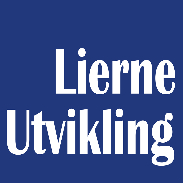 Forbehold om utbetalingTilbudet vil kunne bortfalle, helt eller delvis, dersom tilskuddsmottaker ‐  uten skriftlig forhåndssamtykke fra Lierne Utvikling – endrer planene som ligger til grunn for tilbudet.   Dersom prosjektet krever mindre kapital enn forutsatt, kan Lierne Utvikling redusere tilskuddet forholdsmessig. Dersom prosjektet krever mer kapital enn forutsatt, forutsettes det at det økte kapitalbehovet blir finansiert på en måte som Lierne Utvikling kan godkjenne. I tilfelle tilskudd er brukt til delfinansiering av maskiner eller utstyr, forutsettes det at dette ikke er leasingfinansiert eller beheftet med salgspant.   Tilbudet bortfaller dersom tilskuddsmottaker søker gjeldsforhandling, går konkurs eller avvikler sin virksomhet før tilskuddet er utbetalt.   Immaterielle rettigheterImmaterielle rettigheter, for eksempel patenter, varemerke, design, opphavsrettigheter mv. nåværende eller fremtidige, som utvikles under prosjektet eller utgjør en del av prosjektet, skal være mottakerens eiendom eller disponeres av mottakeren gjennom lisens eller annen bruksrett.   Lierne Utvikling kan stille krav om at mottakeren skal ha tilfredsstillende beskrivelser, dokumentasjon, kildekoder mv. i forhold til immaterielle rettigheter, produksjonsmetoder/systemer etc. som utvikles under eller utgjør en del av prosjektet, og oppbevare disse på betryggende måte. Lierne Utvikling kan også kreve at det blir avgitt nødvendige erklæringer vedrørende immaterielle rettigheter.TilbakebetalingUtbetalt tilskudd kan kreves tilbakebetalt helt eller delvis dersom eiendom selges eller virksomheten, utstyr eller immaterielle rettigheter selges eller flyttes ut av landet eller fra et distriktspolitisk virkeområde til et annet virkeområde innen fem år regnet fra utbetalingsdato, med mindre annet er fastsatt av Lierne Utvikling. Tilskuddsmottaker plikter på forhånd å underrette Lierne Utvikling om salg eller flytting.   Dersom tilskuddsmottaker gir uriktige opplysninger eller tilskuddet ikke benyttes i henhold til forutsetningene for tildelingen, kan tilskuddet kreves helt eller delvis tilbakebetalt.Utbetalt tilskudd kan kreves tilbakebetalt dersom støtten blir funnet å være i strid med EØS‐avtalens regelverk. I den forbindelse gjelder følgende vilkår: -	Lierne Utvikling har rett til å kreve fremlagt den informasjonen som er påkrevet. -	Støttemottaker har plikt til å opplyse om annen offentlig støtte. -	Ulovlig utbetalt støtte kan kreves tilbakebetalt. -	Vilkårene for et eventuelt krav om tilbakebetaling av støtten fastsettes i hvert enkelt tilfelle. Rentesatsen på tilbakebetalingskravet skal baseres på markedsrenten. Renten skal vanligvis løpe fra den dagen da støtten er mottatt og til beløpet er endelig tilbakebetalt.  ÅrsregnskapFra tilbudet er akseptert og i fem år etter siste utbetaling kan Lierne Utvikling kreve at (revidert) årsregnskap og årsberetning innsendes til Lierne Utvikling. Kontroll Lierne Utvikling og Lierne Kommune har adgang til å iverksette kontroll med at tilskuddet nyttes etter forutsetningene. Skatt Tilskuddet er normalt skattepliktig inntekt og må inntektsføres av mottaker.Dokumentasjon for utbetalingTilskuddet utbetales ikke før prosjektet er fullført, med mindre annet er særskilt og skriftlig avtalt.   For å få utbetalt tilskuddet må tilskuddsmottaker sende inn følgende dokumentasjon:  Prosjektrapport.Dokumentert finansiering.Prosjektregnskap bekreftet av autorisert regnskapsfører. For tilskuddsmottakere som er revisjonspliktige må støttebeløp over kr. 100.000 bekreftes av revisorDersom tilskuddsmottaker ikke er registrert i Foretaksregisteret, kan regnskapet godkjennes av regnskapsfører godkjent av Lierne Utvikling. Regnskapet skal settes opp slik at det kan sammenlignes med det kostnadsoverslaget som ligger til grunn for tilbudet.Oppfyllelse av eventuelle særvilkår.